VIJAYA BANK RETIREES’ ASSOCIATION(Regd)( Affiliated to AIBRF)Central Office: No. 83, 5th Cross, Malleshwaram, Bangalore-560003Bangalore19/10/2014THEEXECUTIVE  DIRECTORVIJAYA BANKHEAD OFFICEBANGALOREDear Sir,Request to extend Group Medical Insurance to Retired employees of the Bank.It is natural for the retired employees of the bank to expect to lead a happy and peaceful retired life, after rendering their full active life in the service of the bank. It is equally natural to expect that the bank for which they have given the best of their lives would come out with meaningful and helpful steps to take care of its past employees’ needs at their elderly stage, when they need care and concern , the most. In the absence of any useful schemes from the bank, the retired employees are denied and deprived of proper and timely medical care and treatment, which is much needed by them.It is in this background that we have been requesting  the bank to evolve a scheme to take care of medical expences of retired employees of the bank.Many public sector banks have already formulated various schemes to take care of medical needs of their retired employees.In our own  bank, there are various Group Medical Insurance  Schemes for the welfare of bank’s  employees and customers.In this background, we hereby once again request you to kindly draw out schemes so as to cover all the retirees, including VRS retirees of the bank under Group Medical Insurance policy, to be extended by the bank.In this connection, we would be very glad to have detailed discussions with representatives of the bank to finalise a scheme. Since the Group Medical Insurance Policies are normally negotiated and finalized during the months of October-December, we hereby request you to kindly consider our requestfavourably and include all retirees, including those under Bank’s VRS, under Group Medical Policy of the Bank, from 1/1/2015 and provide security to retired employees of the bank.Thanking you,Yours truly,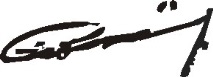 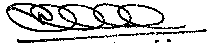 ( C. GOPINATHAN NAIR)         ( K. VISHWANATH NAIK)PRESIDENT			GENERAL SECRETARYCC: THE GENERAL MANAGERPERSONNEL DEPTVIJAYA BANKH O BANGALORE.